Основные идеи  Программы развития МАУДО «Детская школа искусств»: гуманизация – создание максимально благоприятных условий для развития интеллектуального, творческого потенциала ребенка, для стимулирования саморазвития и самостоятельности, признание самоценности детства, где  ценится не только гуманистический характер образования, приоритет общечеловеческих ценностей, свободного развития личности, но и понимание того, что  каждая личность уникальна, неповторима и  имеет право выбирать собственные цели и принимать собственные решения;конкурентоспособность – разработка дополнительных общеобразовательных программ, формирование творческих объединений, способных к мобильной смене деятельности, ориентированной на востребованность и удовлетворение качеством дополнительных образовательных услуг, что поможет учащимся  максимально реализовать свои потенциальные возможности и проявить себя на разных уровнях;открытость – участие общественных организаций, семьи, других социальных институтов в обеспечении каждому ребенку максимально благоприятных условий для духовного, интеллектуального и физического развития, удовлетворения его творческих и образовательных потребностей. Основные принципы образовательной деятельности Школы искусств:творческой самостоятельности учреждения, согласно которому Школа искусств самостоятельно определяет содержание и формы своей творческой деятельности, а государственные и общественные органы, не вмешиваясь в творческий процесс, создают необходимые условия для деятельности;приоритетности прав ребенка, согласно которому, вся деятельность образовательного учреждения направлена на создание условий, способствующих удовлетворению интересов учащихся в выбранном виде деятельности. Этот принцип оказывает существенную помощь в вопросах сохранности контингента обучающихся, свободного выбора деятельности, в вопросах создания и поддержания  морально-психологического климата в объединениях;равноправия и доступности всех форм, средств и методов обучения, согласно которому любой учащийся может выбрать любое творческое направление и форму обучения;программно-целевого подхода, который предполагает совершенствование единой системы планирования и своевременное внесение дополнений, изменений и  корректив в планы; информационной компетентности участников образовательного процесса, что обеспечивает качество и эффективность выбора и деятельности в его рамках;вариативности, что даёт возможность предполагать осуществление различных вариантов действий по реализации задач развития Школы искусств; включения в решение задач Программы развития всех субъектов образовательного процесса - педагогов, родителей, учащихся.Цели развития Школы искусств сориентированы на следующие позиции, обозначенные в нормативных документах в сфере образования: обеспечение соответствия образования как требованиям инновационной экономики так и запросам общества; создание условий вариативности и предоставления определённого спектра образовательных услуг как пространства возможностей и выбора; формирование дополнительного образования как образовательной траектории, позволяющей ребенку выстраивать собственную стратегию самореализации в современных условиях;  обеспечение качества и  эффективности дополнительного образования детей и подростков за счет совершенствования содержания, организационных форм и технологий дополнительного образования.Паспорт Программы развитияМуниципального автономного  учреждения дополнительного образования«Детская школа искусств»  Информационная справка по  МАУДО «Детская школа искусств» Условия комплектования по направлениям          Ежегодно объявляется набор учащихся с 1 апреля, проводятся собеседования с 26 по 31 августа.  Прием детей и подростков в школу искусств проводится  исходя из:социального заказа населения северо-западного микрорайона;интересов и реальных способностей обучающихся;профессиональных и физических возможностей педагогических работников;               пропускной способности зданий школыСведения о педагогических работниках( по состоянию на декабрь 2016 г)Руководящие кадрыОбеспеченность учебными площадями.                             Обеспеченность техническими средствами обучения.                           Обеспечение учебного процесса компьютерной техникой.                               Информационное обеспечение.                                Методическая библиотека.В школе существует разработанная педагогами система оценивания результатов дополнительных общеобразовательных общеразвивающих программ с целью максимально объективного анализа содеятельности педагогов и учащихся, корректировки содержания программ. Аттестация учащихся проводится в соответствии с внутришкольным положением.	Изучив социальный заказ   родителей, учащихся, общества в целом, был определен основной круг требований:к педагогам:- достижение высокого профессионального уровня преподавания, уровня педагогического мастерства для ведения инновационной работы;-  стремление педагогов к развитию творческих потенций в себе и детях;- создание позитивного психологического климата сотрудничества и взаимоуважения;- поддержание имеющихся и создание новых традиций школы, соблюдение валеологических подходов к обучению;- привлечение родиетльской общественности, благотворителей, спонсоров, общественности и всех других социальных партнеров к совершенствованию учебно – материальной базы Школы искусств и улучшению качества учебно – воспитательной работы путем их личного участия.к учащимся:- трудолюбие в реализации потребностей детей в развитии творческой индивидуальности;- высокий уровень работоспособности, стремление к достижению успеха в выбранном виде деятельности.к содержанию образования:- внедрение нового содержания развивающего образования, использование современных методов и форм работы;- создание адаптивных программ.к результатам работы:-  воспитание и формирование нравственной личности, гражданственности и патриотизма;- формирование мотивации учения в школе и высших учебных заведениях по специальности искусства;-  обеспечение высокого уровня сформированности умений и навыков по профилям искусства;- организация свободного времени учащихся, развитие интересов и способностей.к прогнозированию итогов работы школы:- подготовка к творческому труду в различных сферах культуры и искусства;- сохранение и возрождение национальной культуры, творческого потенциала страны;- сохранение и развитие физического здоровья, позитивного внутреннего баланса личности, особенностей детей;- мотивация к получению высшего образования по специальностям искусства.В июне проходят пленэр, занятия на природе для учащихся отделения изобразительного искусства. Традициями Школы искусств стали ежегодные мероприятия:Открытие творческого сезона;Отчетные концерты всех отделений;Академические концерты;Новогодние праздники;Конкурс на лучшего плясуна;Выпускной вечер  отделения общего эстетического развития;Праздники-посвящения;Семейные тематические вечера. Концептуальная основа Программы развитияВ основе  данного документа МАУДО «Детская школа искусств» лежат принципы, сориентированные на личность ребенка и создание условий для развития его способностей, на сотрудничество педагогов, учащихся и родителей:           - принцип развития: стимулирование и поддержка эмоционального, духовно-нравственного и интеллектуального развития и саморазвития ребенка, на создание условий для проявления самостоятельности, инициативности, творческих способностей ребенка в различных видах деятельности;                 -   принцип вариативности: возможность сосуществования различных подходов к отбору содержания и технологии обучения;              - принцип  целостного обучения: единство развития обучения и воспитания;             - принцип развивающего обучения: триада педагогической содеятельности: « знаю- хочу знать», «умею – хочу уметь больше», «владею- хочу изменить к лучшему»;             - принцип  гуманитаризации :усиление гуманитарной направленности предметов  и влияние всех предметов на эмоциональное и социально-личностное развитие ребенка;               - принцип гуманизации образования: позитивная динамика характера межличностных отношений;           -  принцип культуросообразности: создание условий для наиболее полного ознакомления с достижениями и развитием культур современного общества и формирование разнообразных познавательных интересов;          - принцип индивидуализации и дифференциации обучения: работа с учащимися разного уровня успешности, детей с ОВЗ, одаренными детьми посредством организации групповых, индивидуальных занятий, групп общего эстетического развития, ансамблей, малых форм, развитие активной познавательной деятельности, стимулирование эмоционально- волевой сферы;          - принцип целостности образа мира: осознание ребенком разнообразных связей между объектами и явлениями;          - принцип непрерывности обучения: создание целостной системы допрофессиональной подготовки детей и подростков, достижение  необходимого и достаточного уровня знаний для поступления в ССУЗы и ВУЗы культуры и искусства      Программа разработана для решения проблем социальной адаптации детей, самоутверждения личности с гуманитарными способностями, становления и развития художественно-эстетического кругозора, самореализации в выбранном виде деятельности.Главная идея программы заключается в личностно-ориентированном подходе, позволяющем более полно приблизить образование к физиологическим и интеллектуальным особенностям каждого ребенка, удовлетворению его интересов, развитию его способностей и формированию его склонностей в рамках ранней профориентации.На деятельность образовательного учреждения оказывают воздействие следующие дестабилизирующие факторы:1. Социальная дифференциация общества и девальвация духовных ценностей.2. Физические и умственные перегрузки детей и подростков, не позволяющие самореализоваться,  заниматься интересным, любимым видом деятельности.3. Недостаточный интерес родителей в организации содержательного досуга детей.МИССИЯ, ПРИОРИТЕТНЫЕ НАПРАВЛЕНИЯ, ЦЕЛИ И ЗАДАЧИ             Миссия МАУ ДО «Детская школа искусств»: духовно-нравственное развитие и                воспитание гражданской идентичности подрастающего поколения средствами              художественно-эстетического творчества.                 Пути выполнения миссии : - позиционирование Детской школы искусств как ведущего центра дополнительного художественного образования в культурно-образовательном пространстве г. Щекино; - создание условий для всесторонней реализации образовательных потребностей обучающихся и их родителей через расширение спектра образовательных услуг и создание условия для реализации индивидуальной образовательной траектории каждого воспитанника; - использование образовательных, педагогических, научно-методических и материальных ресурсов для развития и реализации творческого потенциала обучающихся в различных видах художественно-эстетической деятельности; - расширение социального партнерства с учреждения образования и культуры г. Щекино, концертными организациями для создания единого культурно-образовательного пространства. Основной ЦЕЛЬЮ реализации Программы является формирование общей культуры личности обучающихся на основе освоения содержания дополнительных общеобразовательных общеразвивающих программ, их адаптации к жизни в обществе, создание основы для осознанного выбора будущей профессии, обеспечение интеллектуального, личностного и физического развития обучающихся. внедрение современных концептуальных подходов и инновационных технологий в сфере искусства, культуры и художественного образования; внедрение информационных технологий (музыкально-компьютерные технологии, компьютерная графика, экранные искусства, мультимедиа технологии и др.); расширение спектра образовательных услуг; обеспечение доступности полного спектра качественных образовательных услуг; установление социального партнерства с учреждениями культуры и образования и другими заинтересованными институтами;  осуществление PR - деятельности через установление контактов со средствами массовой коммуникации, общественными организациями;  развитие и укрепление материально-технической базы школы с целью использования различных форм ИКТ.Приоритетные направления МАУ ДО «Детская школа искусств» создание многомерного художественно-образовательного пространства для детей, подростков и взрослых;  обеспечение непрерывности учебно-воспитательного процесса в условиях дополнительного образования;  реализация комплексного подхода к художественному образованию через обновление содержания образования. Основные сроки и этапы реализации Программы1 этап. Подготовительный  - переход от режима функционирования в режим развития -  2017-2018 годы. 	На данном этапе предполагается анализ и корректировка программы в связи с введением новых нормативно-правовых документов, регламентирующих деятельность учреждений дополнительного образования. Система мероприятий: Обновление содержания образовательной программы МАУДО «Детская школа искусств» и  дополнительных общеобразовательных общеразвивающих  программ  в соответствии с Программой развития Школы искусств. Разработка и внедрение моделей образовательного пространства Совершенствование механизмов управления и развития Школы искусствРазработка критериев и показателей эффективности реализации Программы.2 этап. Основной этап - реализация режима развития -  2019-2020 годы. 	Данный этап предполагает совершенствование методической базы: апробация разнообразных технологий в творческих объединениях, расширение сферы дополнительных образовательных услуг, создание предполагаемого Программой уровня материально-технической базы для качественной реализации образовательного процесса. Система мероприятий: Акцентирование на внедрение здоровьесберегающих образовательных технологий в образовательный процессСоздание условий для открытости учреждения в информационном пространстве Эффективное использование Интернет-технологий Внедрение лучших инновационных практик педагогов дополнительного образованияРеализация разнообразных форм взаимодействия с различными социокультурными и образовательными учреждениями Мониторинг результативности выполнения Программы развития. 3 этап. Заключительный - обобщение результатов  -  2021-2022 годы 	На данном этапе происходит оценка достигнутых результатов, анализ эффективности реализации Программы развития, выявление проблем и определение перспектив дальнейшего развития. Система мероприятий: Итоговый мониторинг деятельности Школы искусств  в рамках реализации Программы Методическое обобщение накопленного опыта развития учреждения.Выявление качества педагогической содеятельности, профессионального мастерства педагогов и  гражданственности и социальной активности учащихся по результатам программыРазработка проекта новой Программы развития.МОНИТОРИНГ  КАЧЕСТВА ОБРАЗОВАТЕЛЬНОГО ПРОЦЕССАОдной из задач построения системы педагогического мониторинга является выделение видения тех показателей, которые могли охарактеризовать образовательный процесс и образовательные учреждения. Мониторинг качества образования включает разработку модели выпускника Школы искусств, включающую анализ ключевых компетенций и показателей художественно-творческого развития учащихся.При мониторинге качества художественного образования в качестве ориентира выступают аттестационные измерительные материалы, статистические измерительные материалы.    Основу мониторинга составляют система показателей и инструментарий измерения: уровень обученности обучающихся;  степень сформированности компетенций выпускников; уровень социальной адаптации обучающихся к жизни в обществе;  степень сохранения здоровья учащихся. Факторами, влияющими на качество знаний,  являются: уровень индивидуальных особенностей (интересов, мотивов, склонностей, способностей);  уровень преподавания;   уровень сформированности общих и специальных умений; состояние сложившейся  системы оценивания знаний и умений обучающихся состояние учебно-методического обеспечения образовательного процесса (качество  учебно-методических пособий, наличие технических средств обучения, необходимого инструментария); состояние внешнего влияния (семьи, сверстников, СМИ). Факторы, влияющие на качество преподавания в Школе искусств : уровень научно-теоретических и специальных знаний педагогов;  уровень методической подготовки педагогов;  уровень психолого-педагогической подготовки;  уровень владения современными педагогическими технологиями;  наличие мотивации к самообразованию;  уровень организации педагогического труда;  состояние методической учебы педагогов;  состояние учебно-материальной базы. Факторы, влияющие на развитие школы как организации:уровень целенаправленности деятельности педагогического коллектива; уровень осознания педагогическим коллективом необходимости развития; состояние условий, атмосферы, поддерживающих изменения, нововведения; уровень творческого подхода к педагогической деятельности; конкурентоспособность МАУ ДО «Детская школа искусств» на рынке педагогических услуг; состояние материальных и кадровых ресурсов; уровень профессиональной квалификации педагогических кадров; уровень стабильности кадров. Перспектива реализации Программы развития	Школа искусств, реализуя Программу развития, определяет высшей ценностью заботу о детях и определяет приоритетным направлением в своей работе создание таких образовательных программ и условий среды, которые могли бы обеспечить:-  доступность и качество образования;-  улучшение условий обучения учащихся;-  сохранение здоровья учащихся.-  совершенствование профессионализма педагогических работников;-  сохранение и расширение ресурсной базы для оказания образовательных услуг за счет      диверсификации источников и механизмов финансирования;-  укрепление государственно-общественного характера управления. 	Реализации Программы успешна при следующих условиях:-  дидактическое, методическое, управленческое и финансовое  обеспечение процесса   реализации Программы;-  участие педагогического коллектива  и учащихся в массовых делах, досуговых   мероприятиях, социально – значимых программах и проектах;-  ориентация на конечный результат;-  систематический анализ получаемых результатов;-  последовательная корректировка  целей, задач и форм педагогической работы, процесса    реализации обучения;-  обеспечение выполнения муниципального задания. 	Задачи, требующие решения, уточнения, корректировки  в ходе реализации Программы развития: поиск и внедрение эффективных форм инициативного включения детей и подростков в  социально-значимую деятельность;создание механизмов выявления и продвижения  талантливых детей  и результатов их деятельности,  системы стимулирования роста учащихся;разработка и реализация программ дополнительного образования, привлекательных для обучающихся среднего и старшего школьного возраста и обеспечивающих их полезную занятость, содержательный досуг;поиск эффективных форм взаимодействия с образовательными учреждениями  по обобщению и распространению опыта работы;повышение конкурентоспособности учреждения за счет расширения информационного пространства (сайт, Дни открытых дверей, выездные мероприятия и пр.), круга социальных партнеров, повышение участия родителей в образовательном процессе Школы искусств;совершенствование структуры управления;проведение мероприятий по  ремонту помещений учреждения.В соответствии с намеченными целями и задачами Программой развития предусмотрено достижение ряда позиций:1.  Обновление содержания образования:введение новых областей знаний и соответствующих им программ;внедрение сетевых форм взаимодействия с образовательными организациями города и района;разработка и апробация дополнительных досуговых программ по обучению детей с ОВЗ;разработка и внедрение интегрированных образовательных курсов, позволяющих развивать межпредметные связи в детских коллективах.2.  Совершенствование образовательного процесса:освоения педагогами различных педагогических технологий, совершенствующих развивающее образование одарённых детей и детей с ОВЗ, реализующих идею развития и саморазвития ребенка;использование организационных форм обучения, основанных на равноправном взаимодействии по диадам  «педагог -  учащийся», «педагог – родитель», « родитель – учащийся»;привлечение родителей к реализации образовательного процесса.3.  Обновление предметно-пространственной деятельности:материально- техническое переоснащение кабинетов;ремонт отдельных помещений и фасадов зданий.4.  Обновление методической службы:расширение штата, осуществление  специализации соответственно основным направлениям социально-педагогической деятельности;организация постоянно действующей системы консультаций по вопросам создания и корректировки дополнительных общеобразовательных программ;использование новых техник, приемов, методик обучения и воспитания;разработка системы распространения передового педагогического опыта;5.  Кадровое обеспечение программыстановление педагогического коллектива, способного работать в пространстве гуманистической образовательной идеологии; достижение педагогическими работниками высокого  уровня профессиональных, педагогических и психологических знаний;развитие умения управлять собственным эмоциональным состоянием, ораторским искусством, актерским мастерством и т.п., необходимым в педагогической практике;формирование способности к анализу и самоанализу результатов педагогической деятельности и межличностной коммуникации;умение самостоятельно выбирать технологии и методики образования и воспитания на уровне объединения.6.  Финансовые ресурсывнесение корректив в процесс поступления и в систему использования внебюджетных средств:увеличение количественного состава отделений Школы искусств, включенных во внебюджетную деятельность;разработка механизма совместного учредительства и делового финансирования образовательного процесса и социальных проектов;совершенствование рекламной деятельности Школы искусств;дифференцированное использование части внебюджетных средств для поощрения лучших учащихся.7.  Модернизация системы управленияувеличение субъектов административного управления, появление новых объектов управленческой деятельности;создание четкой системы управления, для чего осуществить определенное перераспределение функций, делегировать часть полномочий педагогическому коллективу;расширение коллегиальность принятия управленческих решений;внесение корректив в стиль руководства администрации в сторону его демократизации.	Программа развития предполагает, что в условиях развития Школы искусств, её состояние к концу 2022 года будет характеризоваться следующим образом:- обучающимся предоставляется качественное дополнительное образование,   способствующее успешному освоению программного обеспечения;- выпускники профессионально ориентированы, конкурентоспособны;- существует система воспитания обучающихся, соответствующая  потребностям времени;- деятельность в детских коллективах не наносит ущерба здоровью обучающихся, в   творческих объединениях они защищены от негативных влияний внешней среды;- педагоги высокопрофессиональны,  применяют в своей практике  вариативные,   эффективные образовательные технологии обучения и воспитания;- имеется эффективная, компьютеризированная система управления, обеспечивающая  успешное функционирование  и развитие образовательной системы; -  используются механизмы государственно-общественного управления образовательным    учреждением;-  имеется современная материально-техническая база и пространственно-предметная    среда для реализации планов развития;- имеются широкие партнерские связи с культурными образовательными организациями,   учреждениями города и области;- образовательные услуги Школы искусств востребованы:  потребители удовлетворены   качеством  дополнительных образовательных услуг, что обеспечивает высокий статус    Школы на рынке образовательных услуг; -    контингент обучающихся, получающих дополнительное образование в  разных формах, составляет  около 1500 человек.Условия управления реализацией  Программы развития МАУ ДО «Детская школа искусств» определяются режимом жизнедеятельности организации дополнительного образования  с учетом следующих компонентов:-условий функционирования, отражающих необходимость совершенствования существующей образовательной модели с целью получения наиболее эффективных результатов содержания образования без кардинальных изменений структуры;-условий достижения, обеспечивающих конкурентоспособность  и стабильность жизнедеятельности школы,  высокие результаты выполнения муниципальной дополнительной образовательной услуги при неизменных составляющих управления.Процесс управления направлен на обеспечение функционирования и совершенствования образовательной организации, педагогической деятельности и  исследование качества результатов.Административный контроль за деятельностью  образовательного учреждения 	Административный контроль проводится в соответствии с планом внутришкольного контроля, в который включаются формы, виды и методы контроля, субъекты и объекты деятельности.Субъекты деятельности:администрация, методист, руководители структурных подразделений, члены внутришкольной аттестационной комиссии.Объекты деятельности:учебная деятельность, воспитательный процесс, досуговые дела (педагоги, учащиеся, родители);  межличностное взаимодействие по диадам «педагог -  учащийся», «педагог – родитель», « родитель – учащийся»;   результативность учебного процесса (дополнительные общеобразовательные общеразвивающие программы, качество образовательного процесса).Контроль за исполнением Программы развитияРеализация Программы развития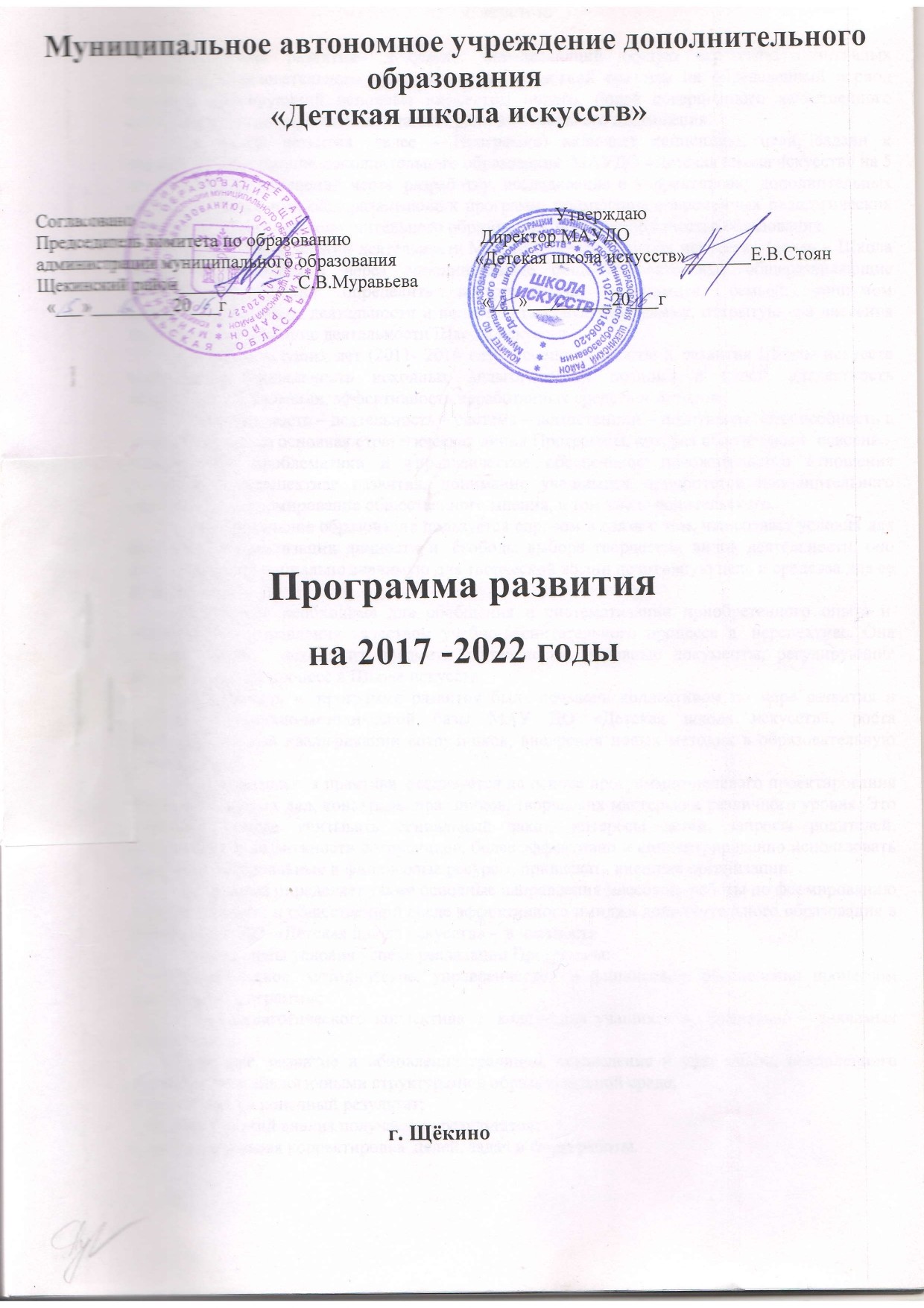 Наименование программыПрограмма развития Муниципального автономного  учреждения дополнительного образования   «Детская школа искусств»Разработчик программыАдминистрацияПедагогический коллективОсновные исполнители программыАдминистрацияПедагогический коллективОбучающиесяРодителиСоциальные партнёрыЦельСоздание механизмов устойчивого развития качественно новой модели учреждения дополнительного образования, обеспечивающей комплекс условий для формирования   социально активной, творческой личности, соответствующей социальному и региональному заказам.Задачи1.Обеспечение доступности и высокого качества образовательных услуг2.Анализ и совершенствование содержания образовательного процесса на основе компетентного и научно-методического подхода, внедрение инновационных образовательных технологий и методик обучения3.Создание системы мониторинга по всем направлениям деятельности 4.Совершенствовать нормативно-правовую базу функционирования Школы искусств5.Совершенствовать модель взаимодействия основного и дополнительного образования6.Повысить рейтинг Школы искусств на рынке услуг дополнительного образования в районе7. Создать условия для активного освоения и использования педагогическими работниками, специалистами, обучающимися новых информационно-коммуникационных технологий8. Формирование технологии предъявления образовательного результата  дополнительного образования детей социуму.Ожидаемые результаты1.Обеспечение оптимальных условий для удовлетворения потребностей детей в занятиях по интересам; 2.Формирование гражданской идентичности, патриотизма и социально-активной личности3.Распространение научно-методического и педагогического опыта работы Школы искусств  на региональном уровне 4.Рост профессиональных компетенций педагогического коллектива Школы искусств :5.Упорядочение действий по повышению квалификации и переподготовки кадров Школы искусств через внешние и внутренние целевые ресурсы последипломного образования6.Существенное повышение активности  педагогов в конкурсах педагогической и профильной  направленности7.Выпуск сборников методических материалов педагогов8. Совершенствование модели сетевого взаимодействия основного и дополнительного образования 9.Совершенствование материально-технического обеспечения Сроки реализации Программы  Программа среднесрочная, пятигодичная     (2017-2022 уч.годы)Ресурсное обеспечение Программы.  -  ресурсы   образовательного поля  - Щекинского района– интеграция основного и дополнительного образования, наращивание компетенций кадрового состава, - ресурсы педагогических технологий: проекты, программы, методики и прочее, -  материальные ресурсы: помещения, мебель, оборудование, в том числе - компьютерное; - финансовые ресурсы: утверждение целевых проектов, участие в педагогических конкурсах и грантовых проектах; - информационные ресурсы: Интернет-  ресурсы, библиотечные фонды, медиатека и др.Контроль за исполнением Программы  1.Управление реализацией программы через отслеживание промежуточных и итоговых результатов.2.Экспертные заключения специалистов на дополнительныеобщеобразовательные общеразвивающие программы3.Внутренний контроль  по линиям Программы.4.Контроль качества обучения.5.Система собеседований с педагогами  по промежуточным и итоговым результатам реализации Программы.6.Эффективность  методической поддержки участников Программы.                                  Тип образовательного учрежденияОрганизация дополнительного образования Вид образовательного учреждения Школа Юридический адрес301246 Тульская область, г.Щекино ул.Молодежная, 6.Фактический адрес (при наличии нескольких площадок, на которых ведется образовательная деятельность, указать адрес)301246 Тульская область, г.Щекино ул.Молодежная, 6.301246 Тульская область, г.Щекино ул.Емельянова, 16.Телефоны, факс, E-mail(48751) 4-43-33, 4-81-47; sh-schkolaisk@tularegion.orgУчредитель Муниципальное образование Щекинский районУставМежрайонная ИФНС №10 по Тульской области, 17 июня 2015 г. Лицензия на право ведения образовательной деятельности№ 0001931 серия 71Л01, регистрационный номер 0133/02712, 18.09.2015г., Министерство образования Тульской области, Приказ Министерства образования Тульской области от 18.09.2015  № 19962016-2017уч. год% к общему числуКол-во педагогических работников: - штатных19- в т.ч., руководителей316- в т.ч., совместителей15Образование:- высшее1263- среднее специальное737-кол-во, обучающихся заочно15Квалификация: - высшая категория632- первая категория316-соответствуют занимаемой должности737Почетное звание «Почетный работник общего образования  РФ»526Почетная Грамота Министерства образования и науки Российской Федерации421Почетная Грамота Министерства образования Тульской области421Ф.И.О.(полностью)Штатная должностьОбразованиеПед. стажКвал. категория (разряд)Стаж работы в должностиУченая степень, почетное звание, профессиональные наградыСтоян Елена Валентиновнадиректорвысшее30высшая      22Почетный работник общего образования РФДуюн Зинаида ПавловнаЗаместитель директора по УВРвысшее36высшая      22                          Почетный работник общего образования РФКапова Наталья ВладимировнаЗаместитель директора по УВРвысшее16первая       13           -Назначение (учебные помещения, лаборатории, спортивные залы и др.)Площадь(кв.м).Загруженность (чел. в неделю)Оборудование (указать все имеющееся оборудование по профилю)ПримечаниеИзостудия36,2Мольберты,  доска магнитнаяТанцзал47,0Зеркала, станки, трапики,  музыкальный центрКабинет развивающего обучения22,1Доска магнитная, интерактивная доска, проектор, компьютер Кабинет иностранных языков30,6Магнитофон, интерактивная доска, проектор, ноутбукТеатральный класс36,8Магнитная доска, магнитофонКабинет музыки15,6Магнитофон, ударная установка. электропианино, баян,усилитель, колонки электрогитараАктовый зал (большая сцена)157,1(52,5)Музыкальный центр, экран, проектор, ноутбук, звукоусиливающее оборудованиеКласс гитары12,018Гитара, интерактивная доска, проектор,. ноутбукИзостудия55,4Гипсовые формы, магнитная доска, столы для рисованияТанцзал80,7Музыкальный центр, трапики, станки, зеркалаИзостудия32,9Мольберты, ноутбук, экран, проектор, магнитная доскаМалый зал81,6Экран, проектор, ноутбук.  пианино, звукоусиливающее оборудование, клавишный синтезатор, магнитная доскаКабинет развивающего обучения50,4Магнитная доска доска.Выставочный зал35,4Телевизор, видеомагнитофон.Наименование ТСОКоличествоСостояниеМагнитофон1хорошееМузыкальный центр3хорошееТелевизор1хорошееВидеомагнитофон1хорошееБаян1хорошееЭлектропианино1хорошееНоутбуки5хорошееГитара3хорошееЗвукоусиливающее оборудование2хорошееПианино1хорошееПроектор6хорошееНаименованиеКоличествоКомпьютер персональный1Подписные, периодические, специальные изданияКол-во наименованийЖурналы по профилю учреждения«Внешкольник» «Педагогика»«Дополнительное образование»«Образование в документах»«Бюллетень программно- методических материалов для учреждений дополнительного образования детей»Приложение к журналу «Внешкольник» (библиотечка для педагогов) -107 штукСпециальные педагогические журналыХореографический журнал «Пяти - па»«Юный художник»«Веселые картинки»Газеты«Мой профсоюз»(подписка)Книги и брошюры по профилю учреждения (любого происхождения):Методические пособия для педагогов:- собственные разработки:- приобретенныеМетодическая и  специальная литература – 1387 штукКомпьютерная версия изучения нотной грамоты при обучении игре на 6-струнной гитаре.Система оценивания знаний с использованием качественных показателей.Валеологические технологии.Работа с родителями. (Формы, приемы и методы работы)Дыхательная гимнастика по различным методикам при обучении вокальному пению.Примерные дополнительные образовательные программы (сборники).Материалы по аттестации и аккредитации УДОД.Создание автономных образовательных учреждений.Пособия по современным методикам преподавания различных видов искусств- 246 экз.Литература по вопросам управления, анализа и контроля за учебно- воспитательным процессом в УДОД -76 экз.Сборники и брошюры по нормативно- правовому обеспечению образовательного процесса в УДОД-39 экз.Методические пособия для обучающихся:- собственные разработки;- приобретенныеКарточки- задания, тестовые задания,счетный материал,таблицы, стенды с образцами росписи, работ и заданий,демонстрационный  материал с позициями рук, ног, корпуса,наглядные пособия, клише с фрагментами росписи, элементы живописных работ, таблица обучения технике рисования по последовательности выполнения операций, образцы позиций при вокальном пении, таблицы ладов, тематические картинки, плакаты «Музыкальные инструменты», звуковысотные карточки.Календарь английских праздников и т.д.Репродукции картин, тетради на печатной основе, игрушки, дидактические игры и карточки- задания,  плакаты ,комплекты плакатов с государственной символикой, портреты композиторов, писателей, английский и русский алфавиты и т.д.Аннотированные указатели, тематические словари, справочники, каталогиАнгло- русские словари,Пикториал- словарь, толковые словари, справочник поступающих в учебные заведения по профилям обучения в школе, книги репродукций с каталогами работ художников, справочники по постановке танцев и т.д.Форма контроляВид контроляВид контроляФорма контроляФронтальныйТематическийПерсональный Работа одного педагога по всей образовательной деятельностиРабота одного педагога по определённой темеОбобщающий Работа педагога в одном объединении + работа с родителями + уровень ЗУН и т.д.Организация образовательного процесса с учащимися по одной теме или изучение состояния конкретного вопросаПредметный Формирование системы ЗУН учащихсяРабота одного педагогов одном или нескольких объединенияхТематически-обобщающий-Работа педагога на отдельном этапе обученияОбзорный Отдельные вопросы образовательной деятельности в целом: состояние школьной документации, трудовой дисциплины, учебных кабинетов и т.д.-Комплексно-обобщающийСостояние вопросов в комплексе для отделения: уровень знаний, качество преподавания, работа с родителями и т.д. - Методы организации контроля:1. Анализ посещённых занятий (текущих, итоговых, контрольных и т.д.)2. Анализ досуговых внеаудиторных мероприятий (на разных уровнях: объединение, отделение, Школа искусств, город) 3. Собеседование с  педагогами, родителями, учащимися по вопросам обучения, воспитания, взаимодействия4. Тестовые срезы  знаний в соответствии с положениями дополнительных  общеобразовательных общеразвивающих  программ5. Анкетирование  педагогов, родителей, учащихся6. Изучение документации7. Наблюдение № п/пСодержание деятельностиСрокиОтветственныйОтметка о выполнении1Утверждение дополнительных общеобразовательных общеразвивающих программ на педагогических советах По мере необходимостиДиректор2Проведение персональных выставок учащихся объединений живописи и ДПИ в выставочном зале, в общеобразовательных школах, на выставочных площадках города и района ежегодноЗам. директора по УВР3Проведение сольных концертов выпускников музыкальных объединенийПо мере необходимостиЗам. директора по УВР4Организация творческих отчетов (вариативные формы) по итогам деятельности  всех объединенийАпрельежегодноЗам. директора по УВР5Организация приема детей и подростков в Детскую школу искусств: корректировка критериев, проведение собеседованийАпрель-августежегодноЗам. директора по УВР6Разработка и апробирование  программ, претендующих на авторскиеПо мере необходимостиДиректор7Исследование образовательного процесса через методические темы исследования: воспитание, обучение, развитиеежегодноЗам. директора по УВР8Организация научно-методической работы (школьное методическое объединение, аналитическая лаборатория, художественно-методическое объединение, аттестационная комиссия)ежегодноДиректор9Использование разнообразных форм подведения итогов деятельности педагогов по темам исследованияПо мере проведенияМетодист10Собеседования с педагогами по проблемам организации учебного процесса, промежуточным и итоговым результатам работы по темам исследованияежегодноДиректор, 11Организация и проведение внутришкольной аттестации педагогов на соответствие занимаемой должностиПо мере необходимостиПредседатель школьной аттестационной комиссии12Изучение социального заказа родителей воспитанников с целью определения удовлетворенности качеством дополнительного образованияежегодноЗам. директора по УВР13Создание творческой мастерской «Талантливый родитель», клуба «Здоровье» 2018-2019Зам. директора по УВР14Расширение социокультурного пространства ДШИ через взаимодействие с учреждениями культуры и искусствПостоянноДиректор15 Развитие сетевого взаимодействия  с образовательными организациями Щекинского районаПо потребности Зам.директора по УВР16Организация просветительской работы по изучению видов искусств по сетевому взаимодействию с ОО2017-2022Директор, зам.директора по УВР17Отслеживание результативности учебного процесса, динамики развития учащихся в процессе обученияежегодноЗам.директора поУВР 18Совершенствование базы технических средств2017-2022Директор19Разработка и апробирование досуговых общеобразовательных программ для детей с ОВЗ2017-2022Зам. директора по УВР 20Разработка и апробирование досуговых общеобразовательных программ для одаренных детей 2017-2022Зам. директора по УВР 21Создание условий для апробации индивидуальных образовательных маршрутов  для удовлетворения разнообразных творческих способностей  и потребностей высокоуспешных учащихся2020-2022Директор, 22Расширение списка музыкальных инструментов для индивидуального обучения: балалайка, баян, аккордеон2021Зам. директора по УВР23Подтверждение звания «детский образцовый коллектив» хореографическим ансамблем «Симпатия»2020Директор 24Получение звания «детский образцовый коллектив»  вокальным ансамблем «Конфетти»2022Директор25Участие обучающихся в городских, областных, всероссийских, международных выставках, конкурсах, олимпиадах и т.д.По мере проведенияЗам. директора по УВР26Поддержка талантливой молодежи путем участия в конкурсных отборах на получение стипендий муниципального, областного уровняПо мере проведенияДиректор27Подбор кадров для организации работы кафедры теоретических дисциплин 2022Директор28Подбор диагностического инструментария  по изучению креативности, межличностных отношений  По плану работы педагоговМетодист29Изучение высокой успешности, организация  индивидуальной работы, эмоционального состояния обучающихсяПо итогам учебного годаЗам.директора по УВР30Исследование итогов и мотивации дальнейшего обучения у выпускников По итогам учебного годаЗам. директора по УВР31Создание театра миниатюр на базе театрального отделения2021Зам. директора по УВР32Расширение учебно-методической базы путем использования всех доступных источников информацииПостоянноЗам. директора по УВР33Совершенствование материально-технического обеспечения образовательного процессаПо мере необходимостиЗам. директора по АХР34Создание условий для повышения квалификации педагогических и руководящих работниковПо плануДиректор35Внедрение новых форм работы по здоровьесбережению2020Зам. директора по УВР36Организация оздоровительной работы в летний период на базе профильного лагеря «Звзедочка»ЕжегодноНачальник лагеря37Участие в работе областных  профильных смен творческих детейПо мере поступления заявокДиректор№ п/пСодержание деятельностиСрокиИсполнители1Утверждение дополнительных общеобразовательных общеразвивающих программ на педагогических советах По мере необходимостиЗам директора по УВР 2Проведение персональных выставок учащихся объединений живописи и ДПИ в выставочном зале, в общеобразовательных школах, на выставочных площадках  района ежегодноМетодист, педагоги дополнительного образования3Проведение сольных концертов выпускников музыкальных объединенийПо мере необходимостиПедагоги 4Организация творческих отчетов (вариативные формы) по итогам деятельности  всех объединенийАпрельежегодноПедагог-организатор, педагоги 5Организация приема детей и подростков в Детскую школу искусств: корректировка критериев, проведение собеседованийАпрель-августежегодноЗам.директора по УВР, педагоги6Разработка и апробирование  программ, претендующих на авторскиеПо мере необходимостиЗам.директора по УВР7Исследование образовательного процесса через методические темы исследования: воспитание, обучение, развитиеежегодноМетодист, педагоги дополнительного образования 8Организация научно-методической работы (школьное методическое объединение, аналитическая лаборатория, художественно-методическое объединение, аттестационная комиссия)ежегодноЗам.директора по УВР, методист9Использование разнообразных форм подведения итогов деятельности педагогов по темам исследованияПо мере проведенияПедагоги дополнительного образования10Собеседования с педагогами по проблемам организации учебного процесса, промежуточным и итоговым результатам работы по темам исследованияежегодноДиректор, Зам.директора по УВР11Организация и проведение внутришкольной аттестации педагогов на соответствие занимаемой должностиПо мере необходимостиВнутришкольная аттестационная комиссия12Изучение социального заказа родителей воспитанников с целью определения удовлетворенности качеством дополнительного образованияежегодноПедагоги дополнительного образования13Создание творческой мастерской «Талантливый родитель», клуба «Здоровье» 2018-2019Временная творческая группа педагогов14Расширение социокультурного пространства ДШИ через взаимодействие с учреждениями культуры и искусствПостоянноДиректор, педагоги15 Развитие сетевого взаимодействия  с образовательными организациями Щекинского районаПо потребностиДиректор, Зам.директора по УВР, педагоги16Организация просветительской работы по изучению видов искусств по сетевому взаимодействию с ОО2017-2022Директор, зам.директора по УВР17Отслеживание результативности учебного процесса, динамики развития учащихся в процессе обученияежегодноЗам.директора поУВР, педагоги18Совершенствование базы технических средств2017-2022Зам. директора по АХР, директор19Разработка и апробирование досуговых общеобразовательных программ для детей с ОВЗ2017-2022Зам. директора по УВР, методист, педагоги 20Разработка и апробирование досуговых общеобразовательных программ для одаренных детей 2017-2022Зам. директора по УВР, методист, педагоги 21Создание условий для апробации индивидуальных образовательных маршрутов  для удовлетворения разнообразных творческих способностей  и потребностей высокоуспешных учащихся2020-2022Директор, зам.директора по УВР, методист22Расширение списка музыкальных инструментов для индивидуального обучения: балалайка, баян, аккордеон2021Зам. директора по УВР23Подтверждение звания «детский образцовый коллектив» хореографическим ансамблем «Симпатия»2020Директор, педагоги хореографических объединений24Получение звания «детский образцовый коллектив»  вокальным ансамблем «Конфетти»2022Директор,Педагоги музыкальных объединений25Участие обучающихся в городских, областных, всероссийских, международных выставках, конкурсах, олимпиадах и т.д.По мере проведенияПедагоги дополнительного образования26Поддержка талантливой молодежи путем участия в конкурсных отборах на получение стипендий муниципального, областного уровняПо мере проведенияДиректор,педагог - организатор.27Подбор кадров для организации работы кафедры теоретических дисциплин 2022Директор28Подбор диагностического инструментария  по изучению креативности, межличностных отношений  По плану работы педагоговПедагоги дополнительного образования29Изучение высокой успешности, организация  индивидуальной работы, эмоционального состояния обучающихсяПо итогам учебного годаЗам.директора по УВР, педагоги30Исследование итогов и мотивации дальнейшего обучения у выпускников По итогам учебного года Педагог - организатор31Создание театра миниатюр на базе театрального отделения2021Педагоги дополнительного образования32Расширение учебно-методической базы путем использования всех доступных источников информацииПостоянноПедагоги, методист, педагог - организатор33Совершенствование материально-технического обеспечения образовательного процессаПо мере необходимостиДиректор, зам. директора по АХР, директор34Создание условий для повышения квалификации педагогических и руководящих работниковПо плануДиректор35Внедрение новых форм работы по здоровьесбережению2020Педагоги 36Организация оздоровительной работы в летний период на базе профильного лагеря «Звзедочка»ЕжегодноНачальник лагеря, воспитатели37Участие в работе областных  профильных смен творческих детейПо заявкамДиректор, педагоги